 Smluvní strany (dále jen „Provozovatel“) na straně jedné, a  (dále jen „Obec“) na straně druhéOSOBY OPRÁVNĚNÉ JEDNAT VE VĚCECH TECHNICKÝCH uzavírají dnešního dne, měsíce a roku na základě plného konsensu o všech níže uvedených skutečnostech podle § 1746 odst. 2 zákona č. 89/2012 Sb., občanský zákoníkSmlouvu o spolupráci při zajištění zpětného odběru elektrozařízení prostřednictvím stacionárních kontejnerů I. Úvodní ustanoveníProvozovatel provozováním kolektivního systému v souladu s  ustanovením § 37h odst. 1 písm. c) a podle § 37l odst. 1, § 37m odst.  § 37n odst. 3 zákona 
č. 185/2001 Sb., o odpadech a o změně některých zákonů, ve znění pozdějších předpisů (dále jen „zákon o odpadech“) zajišťuje pro výrobce elektrozařízení ve smyslu § 37g písm. e) zákona o odpadech (dále jen „výrobci elektrozařízení“), kteří jsou smluvními partnery Provozovatele a účastníky kolektivního systému, společné plnění jejich povinností stanovených v části čtvrté hlavě II. dílu 8 Zákona o odpadech pro zpětný odběr, oddělený sběr, zpracování, využití a odstranění elektrozařízení a elektroodpadu.Provozovatel zajišťuje společné plnění povinností pro všechna elektrozařízení ve smyslu § 37g písm. a) zákona, přičemž tato elektrozařízení se vždy zařadí do jedné ze skupin 1. až 6. dle přílohy č. 7 zákona [1. Zařízení pro tepelnou výměnu, 2. Obrazovky, monitory a zařízení obsahující obrazovky o ploše větší než 100 cm2, 3. Světelné zdroje, 4. Velká zařízení, jejichž kterýkoli vnější rozměr přesahuje 50 cm, kromě zařízení náležejících do skupin 1, 2 a 3, 5. Malá zařízení, jejichž žádný vnější rozměr nepřesahuje 50 cm, kromě zařízení náležejících do skupin 1, 2, 3 a 6, 6. Malá zařízení informačních technologií a telekomunikační zařízení, jejichž žádný vnější rozměr nepřesahuje 50 cm] (dále jen „elektrozařízení“), a to bez ohledu na to, zda pocházejí z domácností či nikoli, a bez ohledu na datum, kdy byla uvedena na trh. Toto společné plnění zajišťuje ve spolupráci s obcemi a s dalšími oprávněnými osobami v rámci jím provozovaného kolektivního systému, kterého se dále účastní nositelé povinností vyplývajících z části čtvrté hlavy II. dílu 8 zákona, jakožto Smluvní partneři Provozovatele (dále jen „Kolektivní systém ASEKOL“).Obec zajišťuje v souladu s ustanovením § 17 zákona o odpadech provoz systému shromažďování, sběru, přepravy, třídění, využívání a odstraňování komunálních odpadů, vznikajících na jejím katastrálním území (dále jen „Odpadový systém obce“).                 II. Předmět SmlouvyVzhledem ke skutečnostem uvedeným v čl. I se tímto obě strany dohodly na rozvoji vzájemné spolupráce při zajištění zpětného odběru elektrozařízení z domácností a zpětného odběru baterií a akumulátorů (dále jen „baterie“) zejména s cílem dosažení následujících veřejně prospěšných účelů:posílení ochrany životního prostředí prostřednictvím využití druhotných surovin ze společně odebraných elektrozařízení z domácností a zpětně odebraných bateriíminimalizace množství baterií a elektrozařízení z domácností, které jsou občany odkládány spolu s komunálním odpademsnížení nákladů vynakládaných Obcí na Odpadový systém obcezvýšení komfortu pro občany Obce tak, aby pro ně zpětný odběr elektrozařízení a baterií byl co nejméně zatěžujícírecyklace zpětně odebraných baterií a zpětně obebraných elektrozařízení realizovaných v souvislosti s touto Smlouvou v rámci Kolektivního systému ASEKOL na náklady ProvozovateleHlavním předmětem vzájemné spoluráce mezi Provozovatelem a Obcí na základě této Smlouvy bude umožnění odevzdání použitých baterií a elektrozařízení občany Obce ke zpětnému odběru prostřednictvím umístění kontejnerů na sběr drobných elektrozařízení a baterií na stanovených místech na území Obce. Provozovatel se touto Smlouvou zavazuje umožnit Obci, resp. jejím občanům, odevzdávat drobná elektrozařízení  a baterie ke zpětnému odběru do kontejnerů na sběr těchto elektrozařízení a baterií, které poskytne. Obec se touto Smlouvou zavazuje Provozovateli umožnit umístit na místa určená touto Smlouvou kontejnery na sběr drobných elektrozařízení a baterií a tak umožnit zajišťovat zpětný odběr elektrozařízení ze skupin 5 a 6 dle čl. I. odst. 2 této Smlouvy, tj. odebírat od občanů Obce a ostatních spotřebitelů použitá elektrozařízení pocházející z domácnosti a baterie za účelem zpracování, využití a odstranění elektrozařízení v souladu se zákonem o odpadech. Za poskytnutí spolupráce podle této Smlouvy nepřísluší žádné smluvní straně odměna ani jiná úplata. Zpětný odběr elektrozařízení podle této Smlouvy se vztahuje na drobná elektrozařízení pocházející z domácností  [37g písm.f) zákona o odpadech] bez ohledu na výrobce elektrozařízení a datum jeho uvedení na trh, o maximální velikosti, která odpovídá vhozovému otvoru kontejnerů.    III. Práva a povinnosti Smluvních stranProvozovatel se tímto zavazuje:umístit kontejnery na místa stanovená v Příloze č. 1 Smlouvy nejpozději do jednoho roku od podpisu této smlouvy, a to ve stavu způsobilém k řádnému užívání. Provozovatel je povinen oznámit instalaci kontejnerů Obci nejméně 30 dnů před datem instalace. Na jiná místa může umístit Provozovatel kontejnery pouze na základě předchozího souhlasu Obce, případně příslušného vlastníka nemovitosti; odebírat po rozmístění kontejnerů jejich prostřednictvím bezplatně baterie a elektrozařízení pocházející z domácností, která jsou předmětem zpětného odběru podle této Smlouvy, bez ohledu na bydliště spotřebitele;zajišťovat pravidelné vyprazdňování kontejnerů, které rozmístil tak, aby občané Obce a ostatní spotřebitelé měli možnost odkládat do kontejnerů drobná elektrozařízení a baterie a přijímat případná upozornění Obce na potřebu vyprázdnění kontejnerů;nakládat s výtěžkem ze zpětného odběru elektrozařízení a baterií, na kterém se na základě této Smlouvy podílí Obec, v souladu s veřejně prospěšnými cíli sledovanými touto Smlouvou, tj. zajistit jeho zpracování a využití v souladu s požadavky zákona o odpadech;projednat s Obcí její připomínky k fungování zpětného odběru probíhajícího na základě této Smlouvy a její náměty na zlepšení či posílení zpětného odběru elektrozařízení v Obci;po rozmístění kontejnerů uvést informaci o zřízení místa zpětného odběru v Obci na svých webových stránkách www.asekol.cz, a uveřejnit Obec v databázi svých Smluvních partnerů, jejichž prostřednictvím zajišťuje zpětný odběr elektrozařízení, která může být veřejně přístupná prostřednictvím internetu, a informovat třetí osoby o uzavření či ukončení této Smlouvy;uzavřít pojistnou smlouvu na majetek Provozovatele, která se bude vztahovat také na kontejnery používané pro zpětný odběr elektrozařízení.  2.   Obec se tímto zavazuje:zajistit možnost bezplatného umístění kontejnerů na sběr drobných elektrozařízení a baterií Provozovatelem na místech specifikovaných v Příloze č. 1 této Smlouvy a přístup k těmto kontejnerům a umožnit mu tímto způsobem zajišťovat zpětný odběr elektrozařízení a baterií od občanů Obce a dalších spotřebitelů;poskytnout Provozovateli potřebnou součinnost pro vyhledávání nových vhodných stanovišť pro umístění kontejnerů na sběr drobných elektrozařízení a baterií a při jejich samotném umístění na vybraném stanovišti;po rozmístění kontejnerů informovat občany o zřízení místa zpětného odběru v Obci způsobem obvyklým v Obci a uvést tuto informaci i na svých webových stránkách, pokud je má zřízeny;projednat s Provozovatelem jeho připomínky k fungování zpětného odběru probíhajícího na základě této Smlouvy a jeho náměty na zlepšení či posílení zpětného odběru elektrozařízení v Obci;nenakládat s kontejnery ani s elektrozařízeními a bateriemi, která budou do kontejnerů odevzdána, bez předchozího písemného souhlasu Provozovatele;bezodkladně oznamovat poškození nebo odcizení kontejnerů Provozovateli a orgánům činným v trestním řízení, pokud poškození nasvědčuje spáchání trestného činu a dozví–li se o takovém poškození;informovat orgány činné v trestním řízení, že kontejner je majetkem Provozovatele;poskytovat Provozovateli a jeho pojišťovně plnou součinnost při šetření pojistné události jakož i v trestním řízení vedeném proti osobě obviněné ze spáchání trestného činu proti majetku Provozovatele;umožnit dopravci Provozovatele vyprazdňování kontejnerů ve sjednaném termínu;provádět inventuru kontejnerů umístěných v Obci nejméně 1x ročně, na základě výzvy Provozovatele, která bude Obci doručena nejpozději 30 dnů před požadovaným zahájením inventury.IV. Doba trvání Smlouvy1. Tato Smlouva nabývá platnosti a účinnosti dnem jejího podpisu oběma Smluvními stranami. 2. 	Smlouva se uzavírá na dobu určitou 5 let ode dne nabytí její účinnosti. Po uplynutí této doby se Smlouva prodlužuje o další rok, a to i opakovaně, pokud jedna ze Smluvních stran nedoručí druhé Smluvní straně nejpozději do konce prvního pololetí příslušného roku oznámení o neprodloužení Smlouvy. V takovém případě Smlouva zaniká posledním dnem příslušného kalendářního roku.3. Trvání této Smlouvy lze zcela nebo zčásti předčasně ukončit:písemnou dohodou Smluvních stran;odstoupením od Smlouvy v případě podstatného porušení Smlouvy druhou Smluvní stranou.4. Za podstatné porušení povinností Obce se považuje zejména:porušení ustanovení čl. III. odst. 2 pokud Obec nezjednala nápravu ani v dodatečně stanovené lhůtě nebo pokud Obec tyto povinnosti porušila opakovaně.    5. Za podstatné porušení povinností Provozovatele se považuje zejména:  porušení ustanovení čl. III. odst. 1 písm. c), pokud Provozovatel nesjedná nápravu v dodatečně stanovené lhůtě.      6.  	Každá ze Smluvních stran má právo od této Smlouvy odstoupit z důvodů stanovených zákonem. Odstoupení od Smlouvy se stává účinným okamžikem doručení písemného oznámení o odstoupení od Smlouvy druhé Smluvní straně. Odstoupením od Smlouvy není dotčeno právo odstupující strany na náhradu újmy (majetkové i nemajetkové) ani jiná práva, která jí vznikla na základě této Smlouvy do dne jejího ukončení.     7. 	V případě zániku této Smlouvy jsou Smluvní strany povinny vypořádat své závazky z plnění poskytnutých podle této Smlouvy obdobně podle této Smlouvy a učinit tak ve vzájemné součinnosti zejména vše potřebné k tomu, aby v důsledku zániku této Smlouvy nedošlo k porušení obecně platných právních předpisů vztahujících se ke zpětnému odběru elektrozařízení. Provozovatel je povinen odstranit rozmístěné kontejnery do jednoho měsíce od zániku této Smlouvy, pokud se Smluvní strany nedohodnou jinak. V. Závěrečná ustanoveníTato Smlouva se řídí právním řádem České republiky, zejména pak zákonem o odpadech, občanským zákoníkem a zákonem č. 128/2000 Sb., o obcích (Obecní zřízení), ve znění pozdějších předpisů, a souvisejícími právními předpisy. Tato Smlouva představuje s ohledem na využití míst, kde je rovněž sbírán separovaný komunální odpad, smlouvu o využití systémů sběru a třídění komunálních odpadů ve smyslu § 38 odst. 6 zákona o odpadech. Smluvní strany současně sjednávají pro řešení sporů z této Smlouvy jako místně příslušný soud podle místa sídla Provozovatele v době uzavření této Smlouvy (§ 89a obč. soud. řádu) Stane-li se některé z ustanovení této Smlouvy neplatným, neúčinným nebo nevymahatelným, nemá toto vliv na platnost ostatních ustanovení Smlouvy, pokud z povahy Smlouvy, z jejího obsahu nebo z okolností, za níž byla uzavřena, nevyplývá, že toto ustanovení nelze od ostatního obsahu Smlouvy oddělit. Pro případ, že kterékoliv ustanovení této Smlouvy se stane neplatným, neúčinným nebo nevymahatelným a jedná se o ustanovení oddělitelné od ostatního obsahu Smlouvy, Smluvní strany se zavazují bez zbytečných odkladů nahradit takové ustanovení ustanovením novým, se stejným nebo obdobným účelem. V případě, že dojde ke změně právní úpravy (zejména zákona o odpadech či jeho prováděcích předpisů, občanského zákoníku nebo zákona o obcích) a tato změna si vyžádá změnu této Smlouvy, Smluvní strany se zavazují tuto Smlouvu uvést do souladu se změněnými právními předpisy, a to nejpozději do jednoho měsíce od nabytí účinnosti takové změny. Neuplatní-li kterákoliv ze Smluvních stran nějaké právo, které pro ni vyplývá z této Smlouvy nebo v souvislosti s ní, nebude to vykládáno tak, že se taková strana tohoto práva vzdává či zříká; takové opomenutí uplatnění nebude rovněž považováno za úzus nebo praktiku protivící se takovému právu.Tato Smlouva je sepsána ve 2 vyhotoveních, z nichž po podpisu Smlouvy obdrží každá ze Smluvních stran jedno vyhotovení. Tuto Smlouvu lze měnit, doplňovat nebo zrušit pouze písemnou formou; písemná forma je nezbytná i pro právní úkony směřující k vzdání se požadavku písemné formy.  V případě dvoustranného právního jednání musí být podpisy obou smluvních stran uvedeny na jedné listině.Náhrada škody vzniklé porušením této Smlouvy či v souvislosti s ním bude hrazena pouze v penězích.Fyzické osoby, které tuto Smlouvu uzavírají jménem jednotlivých Smluvních stran, tímto prohlašují, že jsou plně oprávněny k platnému uzavření této Smlouvy.  Bude-li tato Smlouva Smluvními stranami vzájemně nepřítomnými uzavírána na základě zaslání nabídky jedné Smluvní strany a její akceptace druhou Smluvní stranou, pak akceptace nabídky druhou Smluvní stranou s dodatkem nebo odchylkou, ačkoliv podstatně nemění podmínky nabídky, není přijetím nabídky, nýbrž se považuje za novou nabídku. Akceptací nabídky není ani odpověď, která vymezuje obsah navržené cílové Smlouvy jinými slovy. Také taková odpověď se považuje za novou nabídku. Tuto Smlouvu (její návrh) včetně všech jejích součástí lze uzavřít pouze v podobě předložené Provozovatelem. Provozovatel vylučuje možnost přijetí návrhu Smlouvy včetně všech jejích součástí a jakýchkoliv případných dodatků k této Smlouvě s jakýmikoliv odchylkami, změnami či dodatky ve smyslu ustanovení § 1740 OZ. Smluvní strany vylučují aplikaci § 1744 občanského zákoníku, tedy vylučují možnost uzavření této smlouvy či kteréhokoliv jejího ujednání přijetím nabídky způsobem, že se podle nabídky smluvní strana zachová, např. formou přijetí či poskytnutí plnění.Změní-li se po uzavření Smlouvy okolnosti do té míry, že se plnění podle Smlouvy stane pro některou ze stran obtížnější, nemění to nic na její povinnosti splnit dluh. Ustanovení druhé věty § 1764, ustanovení § 1765 a 1766 občanského zákoníku se nepoužijí. Smluvní strany shodně prohlašují, že si tuto Smlouvu před jejím podpisem přečetly, a že byla uzavřena po vzájemném projednání podle jejich pravé a svobodné vůle, a že se dohodly o celém jejím obsahu, což stvrzují svými podpisy.Přílohy:Příloha č. 1:  Seznam míst  zpětného odběru elektrozařízení Příloha č. 2: Technický popis kontejneruV Praze			dne 						V		dneZa Provozovatele :							Za Obec:_____________________________					____________________________ASEKOL a.s. 								 za obecMichal Mazal				                             Provozní ředitelna základě plné mociProhlášení obceObec prohlašuje, že se seznámila se všemi ustanoveními této Smlouvy (včetně jejích příloh) a všechna tato ustanovení byla dobře čitelná a srozumitelná, a že před uzavřením smlouvy využila možnosti dodatečného vysvětlení ustanovení návrhu Smlouvy ze strany Provozovatele. Objednatel neshledal, že by kterékoliv ustanovení bylo pro Obec zvláště nevýhodné, hrubě odporovalo obchodním zvyklostem nebo zásadě poctivého obchodního styku. Pro vyloučení pochybností Obec potvrzuje, že se zvláště dobře seznámil s ujednáními této Smlouvy v článku II. (předmět smlouvy), článku III. Odst. 2 (povinnosti Obce), IV. Odst. 4 (podstatné porušení zakládající právo Provozovatele odstoupit od Smlouvy), V. odst. 11 (vyloučení § 1765 a § 1766 – změna okolností) a článku V. odst. 1 (volba místní příslušnosti soudu – prorogace) a s obsahem příloh k této smlouvě. ____________________________za obecPříloha č. 1Příloha č. 2Technický popis stacionárního kontejneru s bubnovým vhozem a schránkou na baterie a akumulátoryVnější rozměry uvedeny nížeObjem: 1,5-2,15 m3Hmotnost sběrového kontejneru uvedena nížeVhazovací otvor pro elektrozařízení (vyjma baterií, akumulátorů a úsporných zářivek): 0,49x0,39 mVhazovací otvor na baterie a akumulátory: 35x65 mmMateriál:  Pozinkovaný plech, betonPovrchová úprava: Přelakováno barvou RAL 3020 (červená)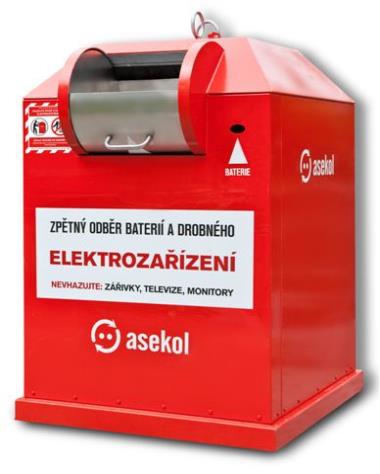 
Vnější rozměry [vxšxh]: 1,8x1,2x1,45 m, hmotnost 290 kg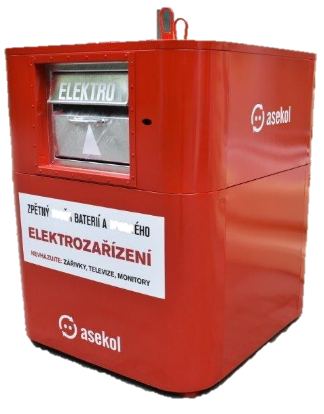 Vnější rozměry [vxšxh]: 1,9x1,35x1,45 m, hmotnost 800 kgsmlouva o spolupráci při zajištění zpětného odběru elektrozařízení prostřednictvím stacionárních kontejnerůsmlouva o spolupráci při zajištění zpětného odběru elektrozařízení prostřednictvím stacionárních kontejnerůsmlouva o spolupráci při zajištění zpětného odběru elektrozařízení prostřednictvím stacionárních kontejnerůČíslo smlouvy ASEKOL/STAC_KONT/2019V1Číslo smlouvy subjektObchodní firmaASEKOL a.s.ASEKOL a.s.ASEKOL a.s.SídloPraha 4, Československého exilu 2062/8, PSČ 143 00Praha 4, Československého exilu 2062/8, PSČ 143 00Praha 4, Československého exilu 2062/8, PSČ 143 00Adresa pro doručováníČeskoslovenského exilu 2 062/8, Praha 4, PSČ 143 00Československého exilu 2 062/8, Praha 4, PSČ 143 00Československého exilu 2 062/8, Praha 4, PSČ 143 00IČ27373231DIČCZ27373231Údaje o zápisu v ORzapsaná v obch. rejstříku u Městského soudu v Praze, v oddílu B, vložka 19943zapsaná v obch. rejstříku u Městského soudu v Praze, v oddílu B, vložka 19943zapsaná v obch. rejstříku u Městského soudu v Praze, v oddílu B, vložka 19943ZastoupenáMichalem Mazalem na základě plné mociMichalem Mazalem na základě plné mociMichalem Mazalem na základě plné mociBankovní spojeníKomerční banka, a.s., Praha 1č.ú.000035-2149920277/0100NázevSídloAdresa pro doručováníIČDIČStatutární orgánZástupce pro věci smluvní Bankovní spojeníč.ú.E – mailza Provozovatele (ASEKOL)za ObecJméno, příjmeníDaniel HladilinTelefonMobilní telefon725 061 863E – mailhladilin@asekol.czUMÍSTĚNÍ stacionárního kontejneru*UMÍSTĚNÍ stacionárního kontejneru*UMÍSTĚNÍ stacionárního kontejneru*UMÍSTĚNÍ stacionárního kontejneru*Město, městská částMěsto, městská částUlice, č.p. / č.or.Ulice, č.p. / č.or.Bližší specifikace místa Bližší specifikace místa Kontaktní údaje **Kontaktní údaje **Kontaktní údaje **Kontaktní údaje **kontaktní osobypro věci Smluvnípro věci provozně technické kontaktní osobyJméno a příjmeníkontaktní osobyTitulkontaktní osobyFunkcekontaktní osobyTel./faxkontaktní osobyMobilkontaktní osobyE-mailUMÍSTĚNÍ stacionárního kontejneru*UMÍSTĚNÍ stacionárního kontejneru*UMÍSTĚNÍ stacionárního kontejneru*UMÍSTĚNÍ stacionárního kontejneru*Město, městská částMěsto, městská částUlice, č.p. / č.or.Ulice, č.p. / č.or.Bližší specifikace místa Bližší specifikace místa Kontaktní údaje **Kontaktní údaje **Kontaktní údaje **Kontaktní údaje **kontaktní osobypro věci Smluvnípro věci provozně technické kontaktní osobyJméno a příjmeníkontaktní osobyTitulkontaktní osobyFunkcekontaktní osobyTel./faxkontaktní osobyMobilkontaktní osobyE-mailUMÍSTĚNÍ stacionárního kontejneru*UMÍSTĚNÍ stacionárního kontejneru*UMÍSTĚNÍ stacionárního kontejneru*UMÍSTĚNÍ stacionárního kontejneru*Město, městská částMěsto, městská částUlice, č.p. / č.or.Ulice, č.p. / č.or.Bližší specifikace místa Bližší specifikace místa Kontaktní údaje **Kontaktní údaje **Kontaktní údaje **Kontaktní údaje **kontaktní osobypro věci Smluvnípro věci provozně technické kontaktní osobyJméno a příjmeníkontaktní osobyTitulkontaktní osobyFunkcekontaktní osobyTel./faxkontaktní osobyMobilkontaktní osobyE-mail